Registration Form of ICCC 2024 (Delegate)December 13-16, 2024/ Chengdu, Chinahttp://www.iccc.org/ 2024 the 10th International Conference on Computer and Communications (ICCC) will be held in Chengdu, China on December 13-16, 2024. Please note that it is very important for you to send payment proof (.pdf format) and filled registration form (.doc format) to iccc2015@vip.163.com.1. Registration2. Conference Fees Note:Delegate: Participating in the conference only with neither presentation nor paper publication.* Cancellation policy: The paid registration fee cannot be refunded if you cannot attend the conference, but substitute participants are welcome. The losses thus incurred from the force majeure events shall not be liabled and refunds policy shall not apply as well.The organizing committees reserves the right to change the dates and place of the conference due to force majeure.* Property Safety: For your property safety, please take good care of your belongings, and valuables should be depositted to the front desk during the conference. If things lost, the conference organizer shall not be responsible for yours!3. Payment TermsOption 1: Online Payment http://confsys.iconf.org/online-payment/890003173Please fill in the E-mail and Confirmation Number after paying.Option 2: Bank Transfer汇款完成后请把汇款回执单与其他资料一同返回，并填写以下信息：注意: 私人账户付款前，请和单位财务确认能否报销！如汇款后不提交注册资料到会议邮箱, 不视作注册成功！如需开具国内报销正式发票，请填写以下信息:中国作者请填写发票抬头和税号，信息提交后不可再次修改 （建议和报销单位核实后填写）。统一开具增值税普通发票，发票内容统一开具“会议注册费”(无法开具 “版面费”或 “论文注册费”)，需要专票的作者需要单独咨询会议邮箱。Note:  Registration can only be confirmed when payment proof has been received.All participants should prepare visa, air tickets, room reservation and other matters by themselves before the conference.Please send payment proof (.pdf format) and filled registration form (.doc format) to iccc2015@vip.163.com.Registration documents (2 files) should be named as below (use your name (Delegate)) before sending them to ICCC email. Otherwise, your registration documents cannot be received well.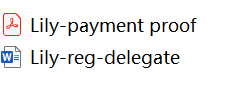 ICCC 2024 Organizing Committeehttp://www.iccc.org/Chengdu, China*Registrant Name: ( a recent photo)*注册人: ( a recent photo)*Position: .( a recent photo)*Organization or University: *Organization or University: *Email:  *Email:  *Research Interests: *Research Interests: *Detailed Post Address: Eg: No.Ten, First Section, North Road of People's, Chengdu, China 610000 Tel: 123456789*Detailed Post Address: Eg: No.Ten, First Section, North Road of People's, Chengdu, China 610000 Tel: 123456789*中国作者请填写中文地址(收件人，快递地址，邮编，联系手机):范例：李四，xx 省 xx市 xx区 xx街道 xx号，100187,137-8855-7879*中国作者请填写中文地址(收件人，快递地址，邮编，联系手机):范例：李四，xx 省 xx市 xx区 xx街道 xx号，100187,137-8855-7879* Please enter the Delegate’s name and organization:* Please enter the Delegate’s name and organization:Special Needs or Dietary Requirements: Special Needs or Dietary Requirements: One-day tour:One-day tour:Call For Reviewers/ Reviewer Recommendation (if any) 审稿人申请与推荐:We need a constant supply of new peer reviewers (Dr., Assoc. Prof. and Prof. are preferred). Might you be one? If you would like to volunteer or recommend related scholars, please fill in the following info and we will follow up with it.Full Name + Organization + Position (Professor/ Associate Professor/ Doctor): Research Interests: Email: Call For Reviewers/ Reviewer Recommendation (if any) 审稿人申请与推荐:We need a constant supply of new peer reviewers (Dr., Assoc. Prof. and Prof. are preferred). Might you be one? If you would like to volunteer or recommend related scholars, please fill in the following info and we will follow up with it.Full Name + Organization + Position (Professor/ Associate Professor/ Doctor): Research Interests: Email: Registration CategoriesRegistrationYour Choice (Use Arabic Number or tick “√”)Delegate (Student)280 USD/1950 元Delegate (Null)300 USD/2100元Purchase Conference Proceedings80 USD /One Proceedings550元/本One Day Tour (Optional)80 USD /550元TotalE-mail:Confirmation Number/ Order number:成都宗杭会展服务有限公司
账户号：129316274303
开户行：中国银行成都市成飞支行联行号: 104651081260汇款金额汇款人姓名汇款账号汇款日期（日/月/年)*发票抬头：*税务登记证税号: